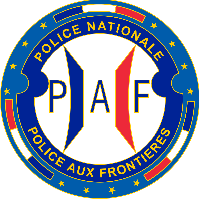 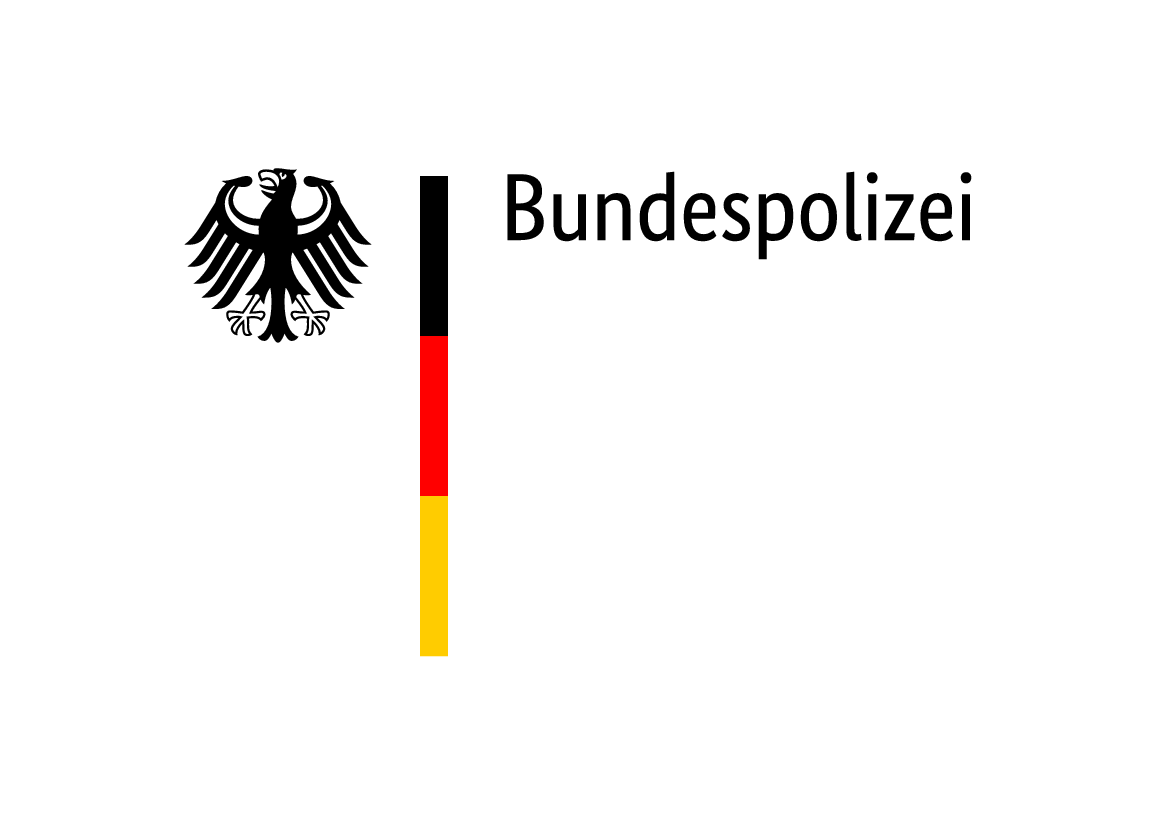 Autodéclaration		         (à produire au moment du passage de la frontière terrestre)L’usage de ce document est strictement réservé aux frontaliers résidant dans les départements du Bas-Rhin, du Haut-Rhin et de Moselle et dans les Länder du Baden-Würtemberg, de Rhénanie-Palatinat et de Sarre.Je soussigné(e) Nom, prénom :		____________________________________
Né(e) le			____________________________________	
Nationalité :			____________________________________
Demeurant :			____________________________________
				____________________________________certifie que mon déplacement relève du motif valable suivant (cochez la case, s. v. p.) :	Motifs professionnels		Motifs familiaux	Motifs médicaux	Motifs liés à l’école/à la formation/aux étudesÀ cet égard, j’ai compris les détails des motifs valables en vertu du droit national, dont la présentation des justificatifs de ces motifs est obligatoire.Pour les motifs susmentionnés, je rendrai visite aux personnes ou me rendrai dans les établissements suivants :Nom, prénom / établissement :	____________________________________
Adresse :				____________________________________	
					____________________________________
Numéro de téléphone :		____________________________________Par la présente, je déclare que je respecterai les réglementations sanitaires nationales (p. ex. respect de la distance minimale/mesures de protection lors du contact avec d’autres personnes). Je certifie avoir fait toutes les déclarations ci-dessus en âme et conscience et qu’elles sont exactes et complètes. Je suis conscient(e) du fait qu’une utilisation abusive peut être sanctionnée conformément au droit national._____________________					____________________Lieu, date								Signature